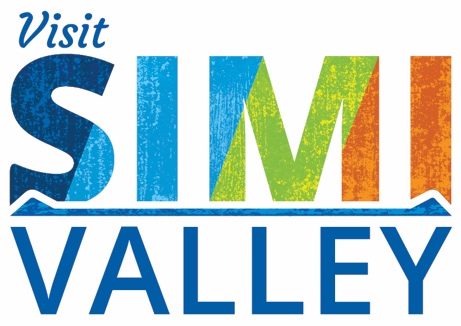 Minutes of  Meeting of the SV-TMD		                                                           Thursday, March 28, 2019 10:00 AMWelcome/Call to Order Shawna Bowman called meeting to order at 10:13AMRoll CallBrian Reed, Shawna Bowman, Layma Askarzoi, Keith Mashburn, Kathi Van Etten, Felix Wang (guest) Public CommentsFelix Wang spoke to the committee on the rising property and the possibility of his company developing a hotel on the property. Approval of Minutes Brian Reed motions to approve minutes, Kathi Van Etten seconds. Motion passedFinancial ReportBrian Reed motions to approve minutes, Keith Mashburn seconds. Motion passed.Executive Director’s ReportLayma Askarzoi presented the executive director’s report. -Showcased new advertising campaign -SEO/SEM impressions 5,269, 177 clicks, 3,36% CTR. -the VisitSimiValley.com website had a total of 3,547 users and a total of 3,431 new users. -Facebook has a total of 1,141 total page likes and 1,147 page followers.				New BusinessKeith Mashburn updates committee on TMD renewal. Shawna Bowman suggests a hashtag campaign within the hotels and area attraction sites. Kathi Van Etten mentions the possibility of having tourism training for hotel staff. Committee CommentsNo committee commentsAdjournMeeting adjourned at 11:02AM